MAISON DES ASSOCIATIONS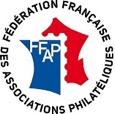 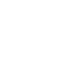 22,24 Bvd CANDAU 40000 Mont de MarsanLe Cercle Philatélique et Cartophile MontoisOrganise uneJournée Portes Ouvertes 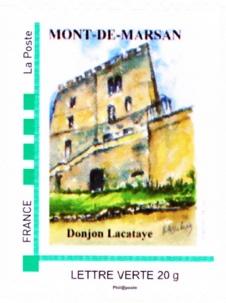 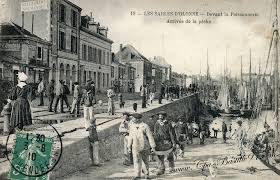 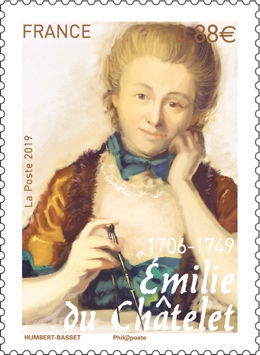       Le DIMANCHE 23 JUIN 2019De 9H00 à 12H30 et de 14H00 à 17H30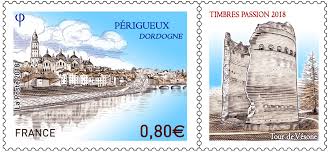 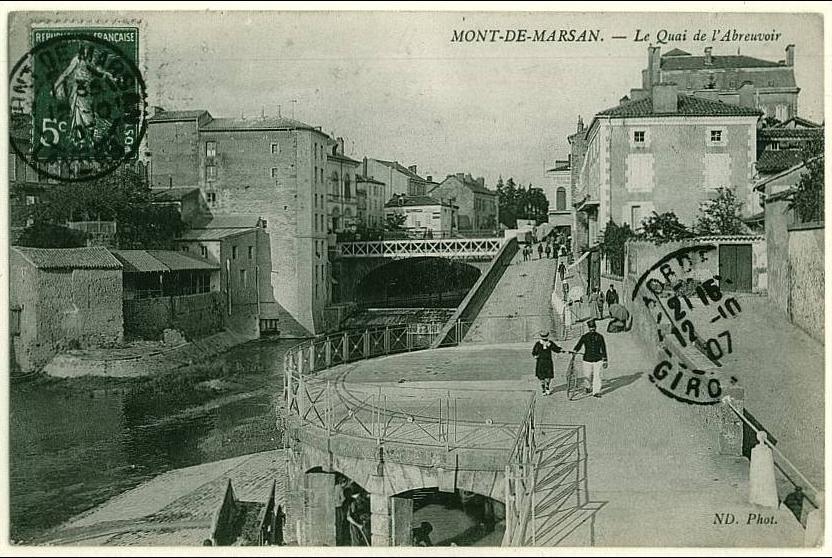 Entrée et Parking gratuits Organisation : Cercle  Philatelique et Cartophile  MontoisRenseignements :06 75 97 28 70     cpcm509@gmail.com